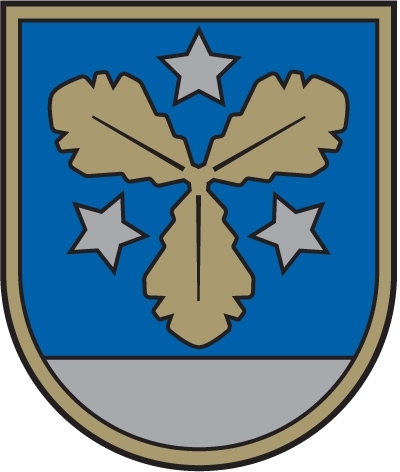 AIZKRAUKLES NOVADA DOMELāčplēša iela 1A, Aizkraukle, Aizkraukles nov., LV-5101, tālr. 65133930, e-pasts dome@aizkraukle.lv, www.aizkraukle.lv Aizkrauklē 18.05.2023. 								sēdes protokols Nr.6., 48.p. LĒMUMS Nr.356Par Jaunjelgavas apvienības pārvaldes Sunākstes pagasta pakalpojumu centra lietošanā esošā autobusa  MERCEDES BENZ 0309, valsts reģistrācijas FD-6433, norakstīšanu un nodošanu metāllūžņos         Aizkraukles novada dome izskatīja Jaunjelgavas apvienības pārvaldes vadītāja Ulda  ALBIŅA priekšlikumu par Jaunjelgavas apvienības pārvaldes Sunākstes pagasta pakalpojumu centra lietošanā esošā autobusa MERCEDES BENZ 0309, valsts reģistrācijas FD- 6433 (turpmāk tekstā – Autobuss), norakstīšanu, nodošanu metāllūžņos un Transportlīdzekļa vērtības noteikšanas 08.10.2020. aktu Nr.081020C01 (reģistrēts Sunākstes pagasta pārvaldē 13.10.2020., reģ. Nr.1-8/46).Autobuss reģistrēts Jaunjelgavas apvienības pārvaldes Sunākstes pagasta pakalpojumu centra pamatlīdzekļos ar atlikušo bilances vērtību uz 01.04.2023.  -  0.00 euro.Sunākstes pagasta pakalpojumu centra Autobuss, izlaiduma gads - 1980., šasijas Nr.30938210386540, netiek ekspluatēts vairākus gadus. Autobusa dzinējs nav tehniskā kārtībā (nav iedarbināms). Autobusa tehniskā stāvokļa atjaunošana nav lietderīga. Saskaņā ar SIA “GBC”, reģistrācijas Nr.40003000750, Tehniskā vērtētāja Arvja ČAKĀNA (tehniskā vērtētāja sertifikāts Nr.AA328, derīgs līdz 03.02.2024.) 08.10.2020. Transportlīdzekļa vērtības noteikšanas aktu Nr.081020C01, Autobusa tirgus realizācijas faktiskā vērtība 2020.gada oktobrī bija 380.00 euro , t.sk. PVN.Pamatojoties uz Pašvaldību likuma 10.panta pirmās daļas 21.punktu, 72.panta pirmās daļas, 73.panta ceturtās daļas, Aizkraukles novada domes 2021.gada 1.jūlija saistošo noteikumu Nr.2021/1 “Aizkraukles  novada  pašvaldības  nolikums” 122.punktu, Publiskas personas  inanšu līdzekļu un mantas izšķērdēšanas novēršanas likuma 3. panta 1. punktu, Nolietotu transportlīdzekļu apsaimniekošanas likuma 6.panta pirmo daļu, Ministru kabineta 2018.gada 13.februāra noteikumu Nr.87 “Grāmatvedības uzskaites kārtība budžeta iestādēs” 224.4.apakšpunktu, 226., 227. un 228.punktu, ievērojot Aizkraukles novada domes Finanšu un tautsaimniecības komitejas 11.05.2023. atzinumu, atklāti balsojot: ar 15 balsīm “PAR” (Jānis Sarmis BAJINSKIS, Uldis DZĒRVE, Ingūna GRANDĀNE, Elita KAŅEPĒJA, Leons LĪDUMS, Aigars LUKSS, Jurijs MAŠKOVS, Aivars MIEZĪTIS, Anita OSTROVSKA, Zane ROMANOVA, Arvis UPĪTS, Evija VECTIRĀNE, Dainis VINGRIS, Andris ZĀLĪTIS, Einārs ZĒBERGS), “PRET” - nav, “ATTURAS” - nav, Aizkraukles novada dome NOLEMJ:1. 	Noņemt no uzskaites Ceļu satiksmes drošības direkcijas Aizkraukles nodaļā Jaunjelgavas apvienības pārvaldes Sunākstes pagasta pakalpojumu centra lietošanā esošo autobusu MERCEDES BENZ 0309,  valsts reģistrācijas Nr.FD-6433, izlaiduma gads - 1980., un nodot to metāllūžņos.2. 	Pēc Autobusa likvidācijas sertifikāta saņemšanas izslēgt to no Jaunjelgavas apvienības pārvaldes Sunākstes pagasta pakalpojumu centra bilances.3. 	Lēmuma 1.punkta izpildi uzdot Jaunjelgavas apvienības pārvaldes vadītājai Guntai ZVAIGZNEI-AVAKOVAI.Sēdes vadītājs, domes priekšsēdētājs 								L.Līdums